Home Learning PlansMaple ClassWeek Beginning: Monday 11th MayMaple Class’ topic is ‘Cool Britannia’, an exploration of the country we live in. A lot of our learning will be based around exploring Great Britain. Reading: 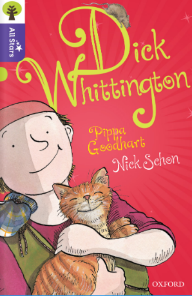 Carrying on with whole class reading, please go to the Oxford Owls webpage https://www.oxfordowl.co.uk/  login through the ‘My Class Login’ button. Username: st barnabas maple (make sure you leave spaces)
Password: BooksFind the book, ‘Dick Whittington’ If you have problems logging in, there is a copy of chapters six and seven in the week six folder.On Monday, either listen to chapter six by pressing the play button, or read the story to your child. Pause and help if there are any words or ideas your child does not understand. There is a chapter 6&7 glossary in the week six folder.On Tuesday, ask your child to read chapter six to you. Help them if they get stuck.On Wednesday, either read chapter seven to your child or let them listen to the story. On Thursday, ask your child to read chapter seven to you. Help them if they get stuck.On Friday, complete the chapter six and seven comprehension, SpellingFirst, use the, Look Say Cover Write Check, resource. Get a grown up to read the dictation answer sheet while you try and fill in the blank words on the dictation sheet. Don’t worry if you get any wrong, instead look at the answers and then have another go.When you are feeling confident, logon to Purple Mash, there is a to do: Y3 SUM1 WK4-quiz.Writing This week I would like you to imagine you are Dick Whittington’s cat, Puss.Write a diary or a story about your adventure to the Barbary CoastLook at the pictures from Puss’s Adventure. There is a boat like The Unicorn. What would it be like to live on a boat like that for months if you were a cat? The tower of London would be the last thing in London you would see as you left. How would you feel? It would also be the first part of London you would see when you came back. What would you feel like then? The White Cliffs of Dover are a tourist attraction but they are also one of the most famous parts of England. Seeing the White Cliffs would mean that Puss had got back to England. How would she feel?  What would it be like for Puss to clear the King of the Barbary Coast’s feast of rats? What food might have been served?Try to include some of this week’s spellings in your storyMaths: This week we are continuing to learn about timeThere are 5 to-dos on Purple Mash this week all about time. You could do one each dayLogon to Maths with Parents. Try the ‘Telling the time to the nearest minute’ activitiesSelect a challenge Mild (D), Medium (E) or Spicy (GD) from the telling the time to 5 minutes RPS challenges.If you would like to try some more activities, try the Varied Fluency (VF) Mild (D), Medium (E) or Spicy (GD) challenges.Wider CurriculumPick activities of your choice from the Wider Curriculum Home Learning Matrix. 